Quero aprender a seguir ao Senhor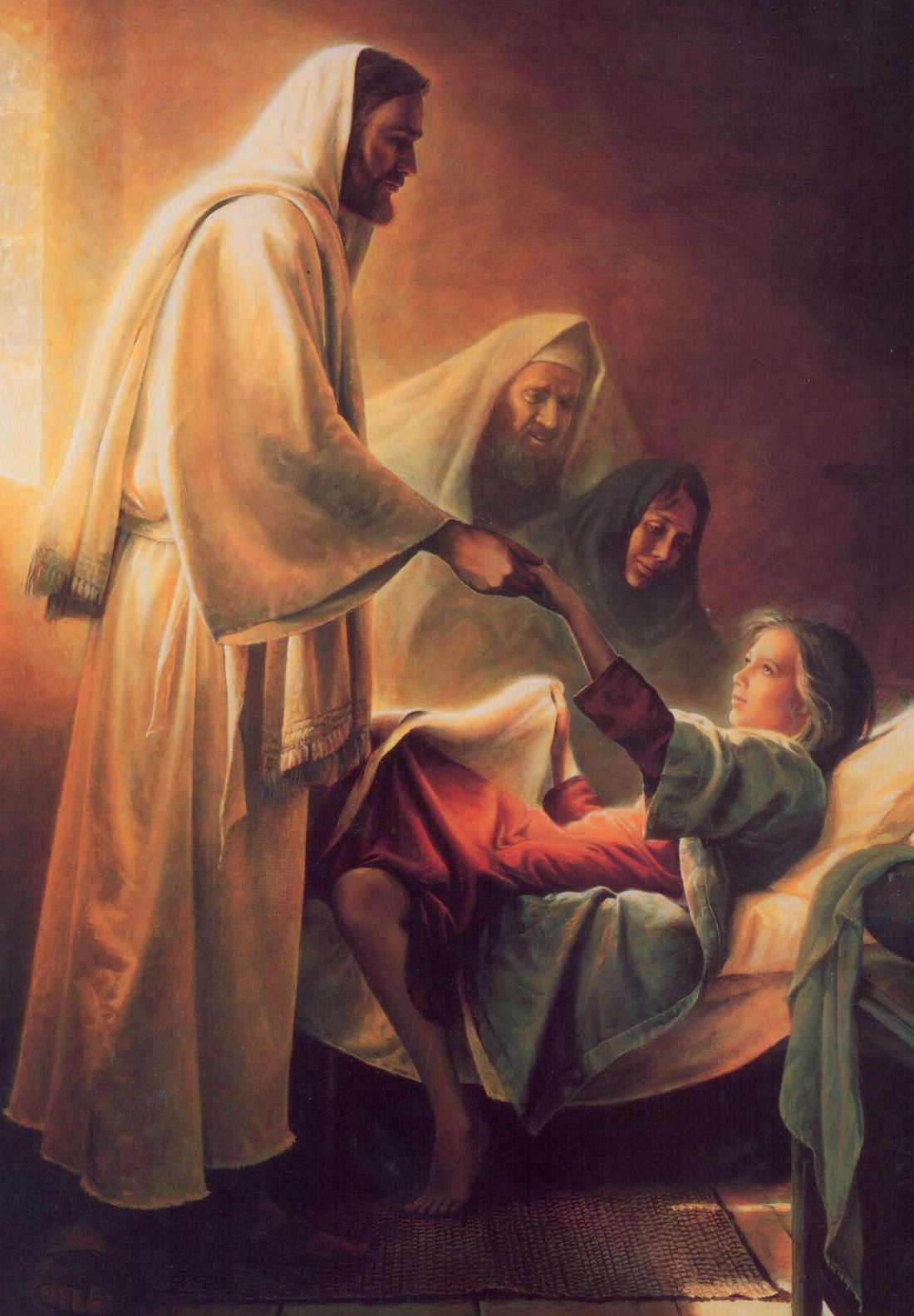 Quero aprender a orar com fervor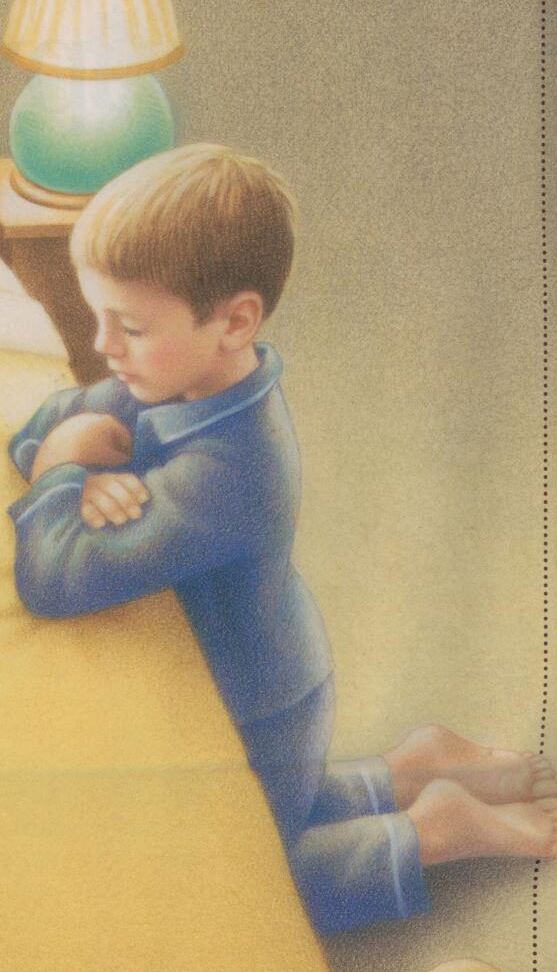 Quero o saber que á glória conduz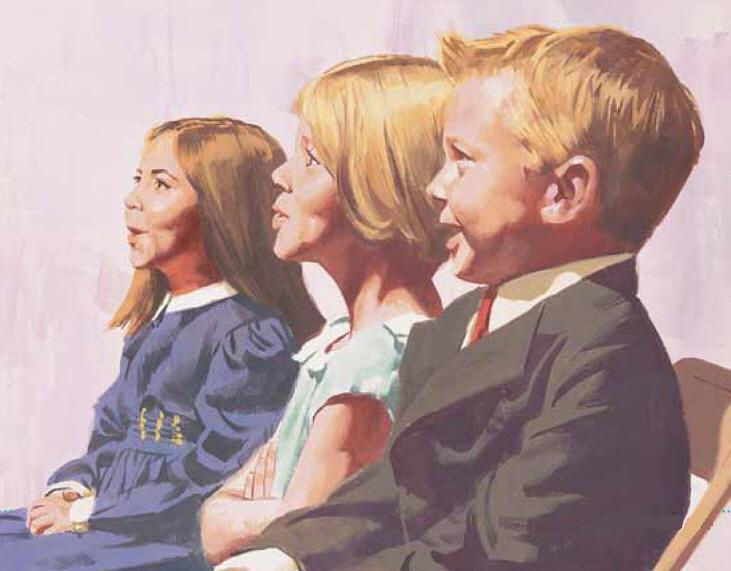 Faz-me, faz-me andar só na luz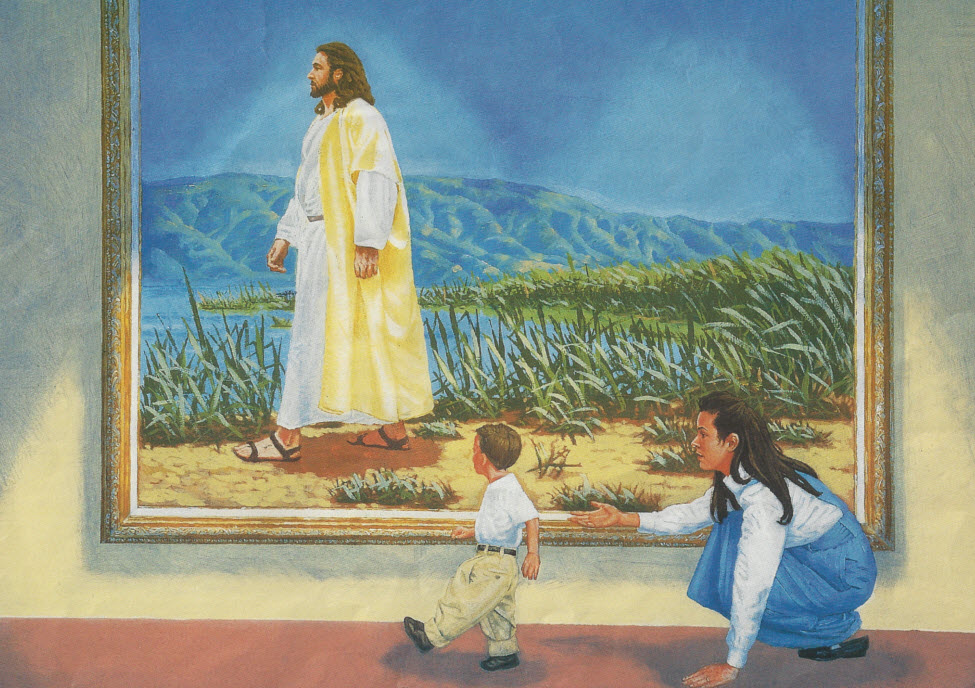 Vinde, filhinhos, Eu vou ensinar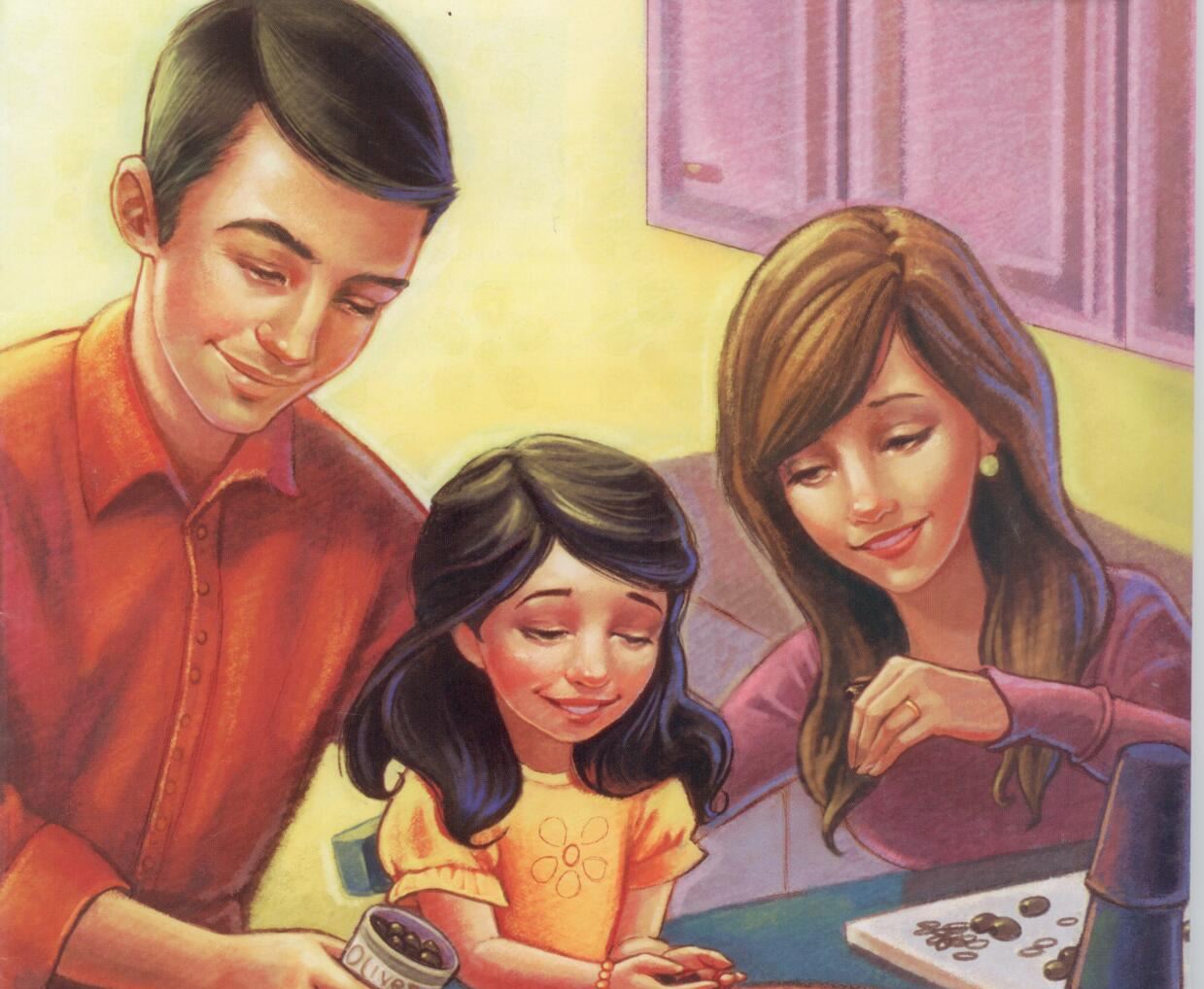 Os mandamentos que podem levar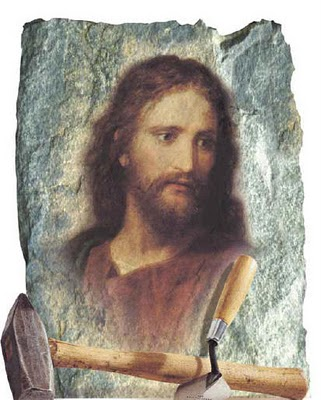 De volta ao larOnde habita Jesus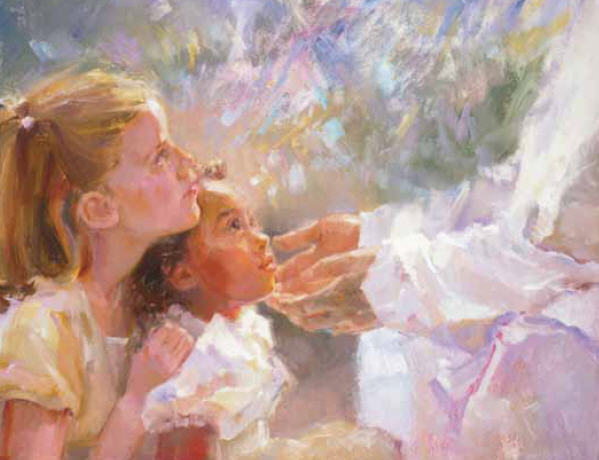 Sempre, sempreAndando na luzBom Pai Cleste, queremos Te dar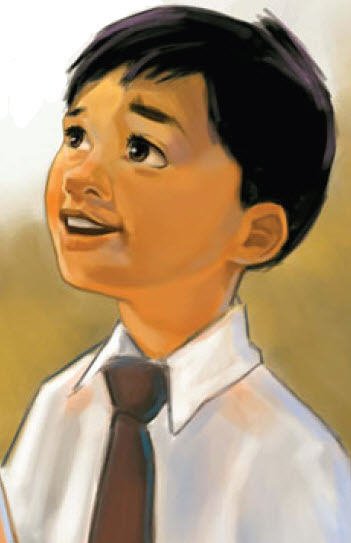 Graças por Tua bondade sem par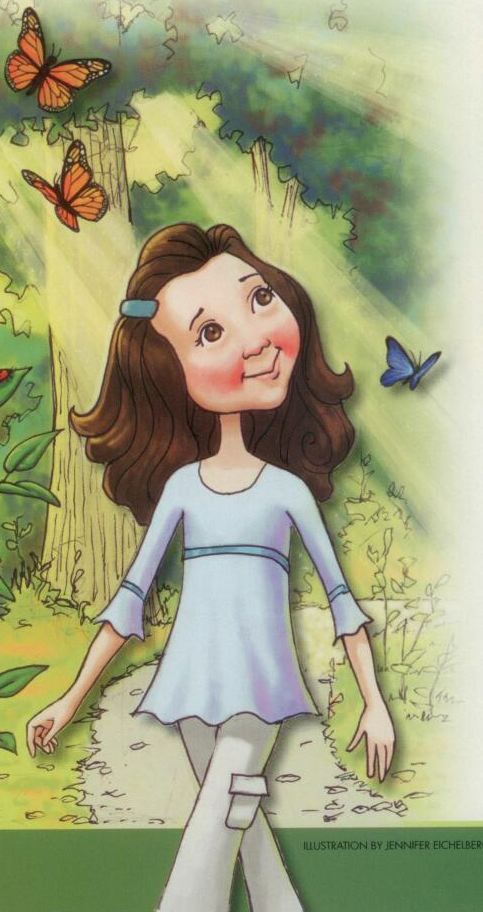 Por Nos Mandares Teu Filho Jesus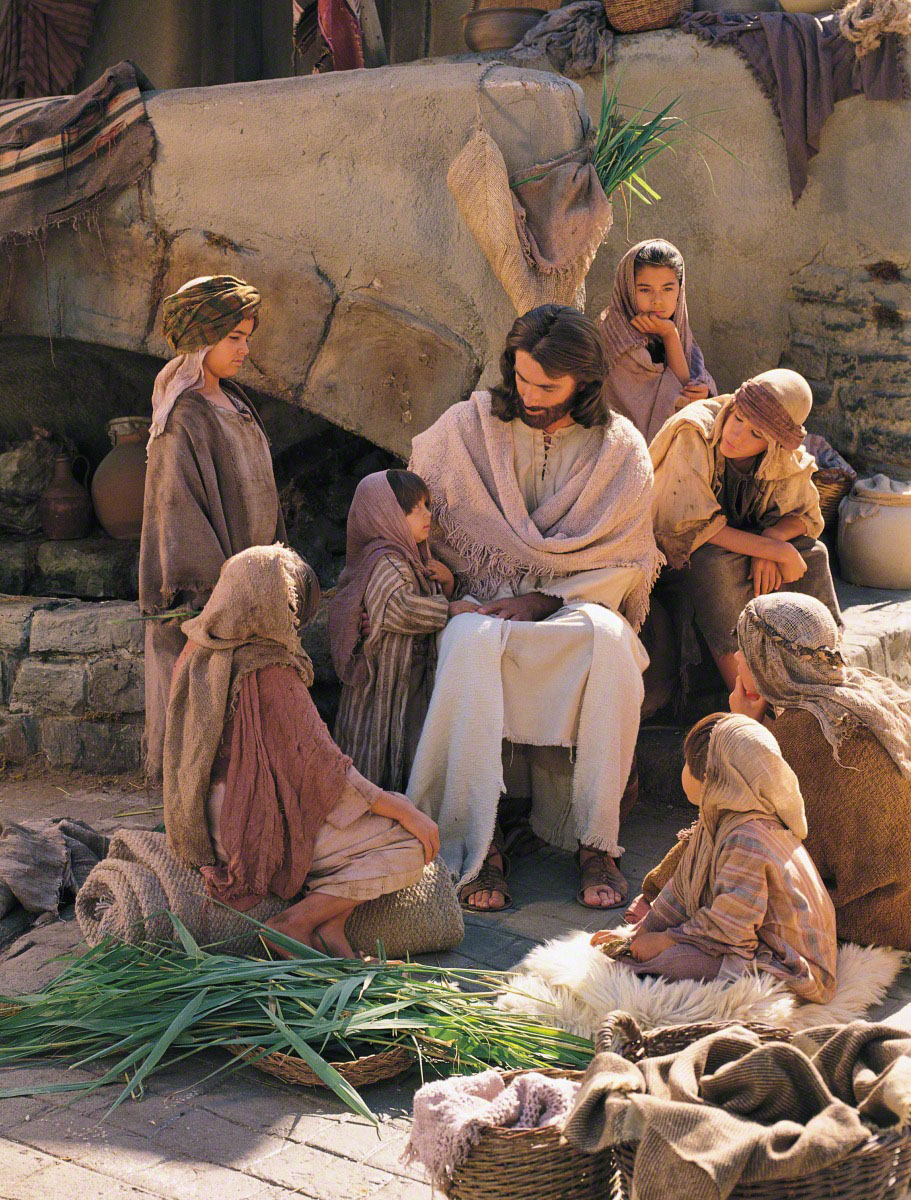 Para, para que andemos na luz